Scroll down below grid for resources Comparison of texts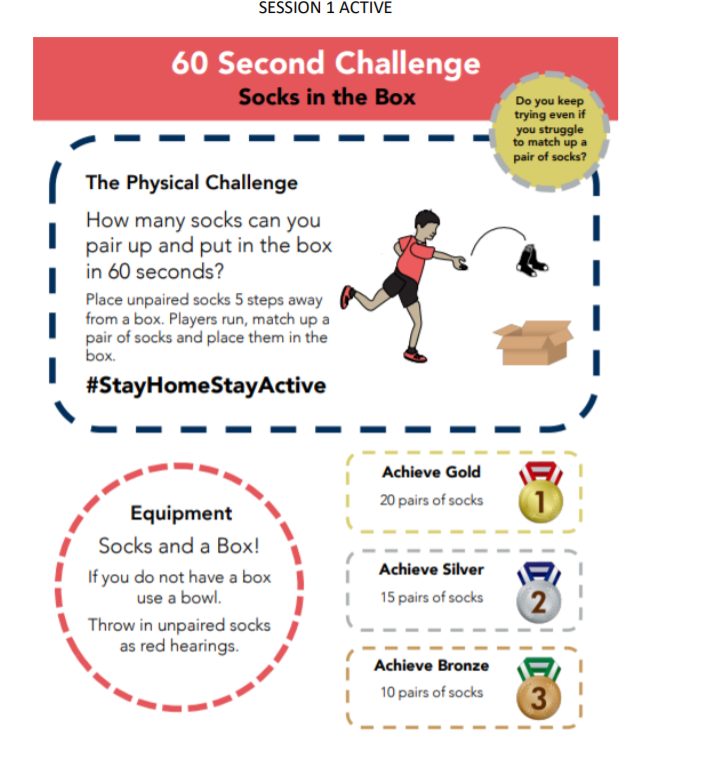 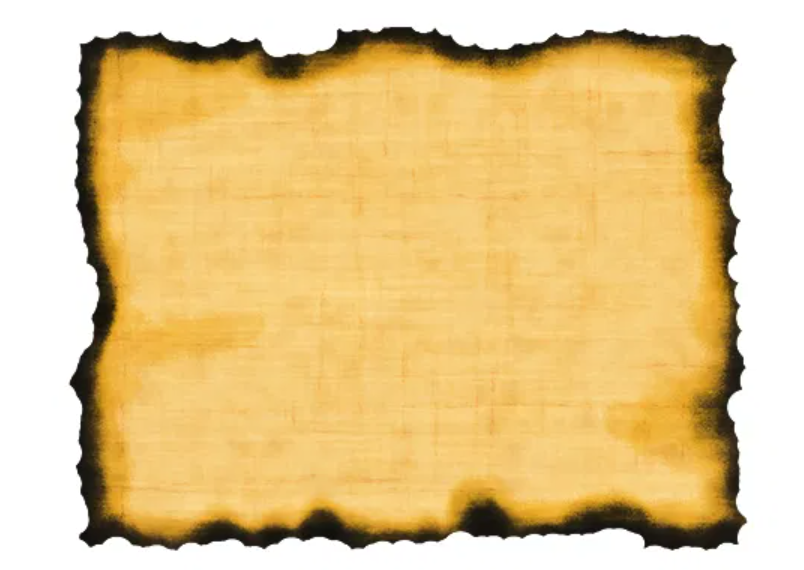 SESSION 5 ENQUIRY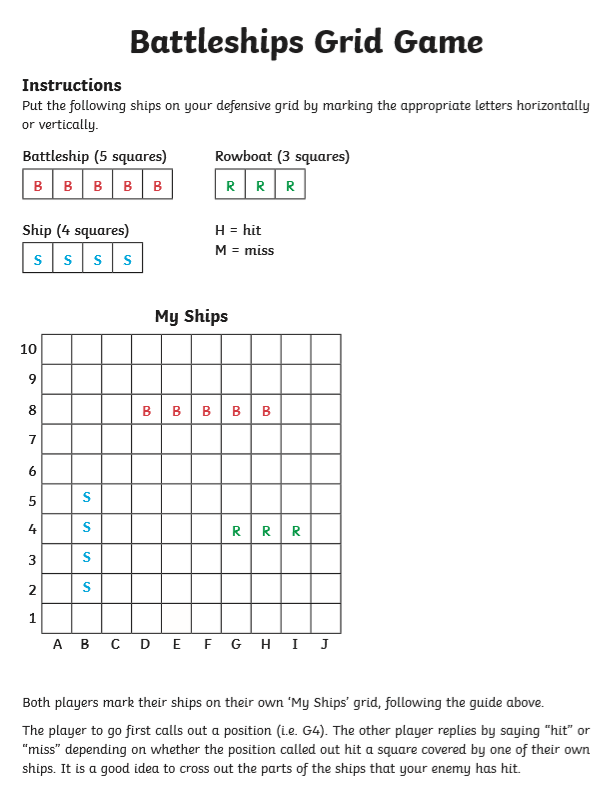 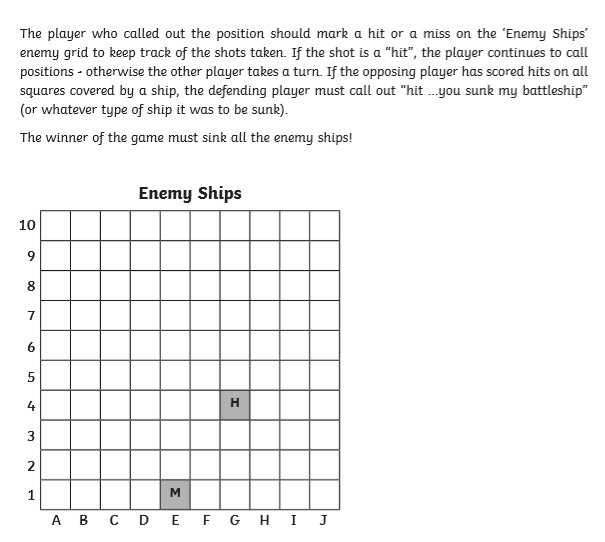 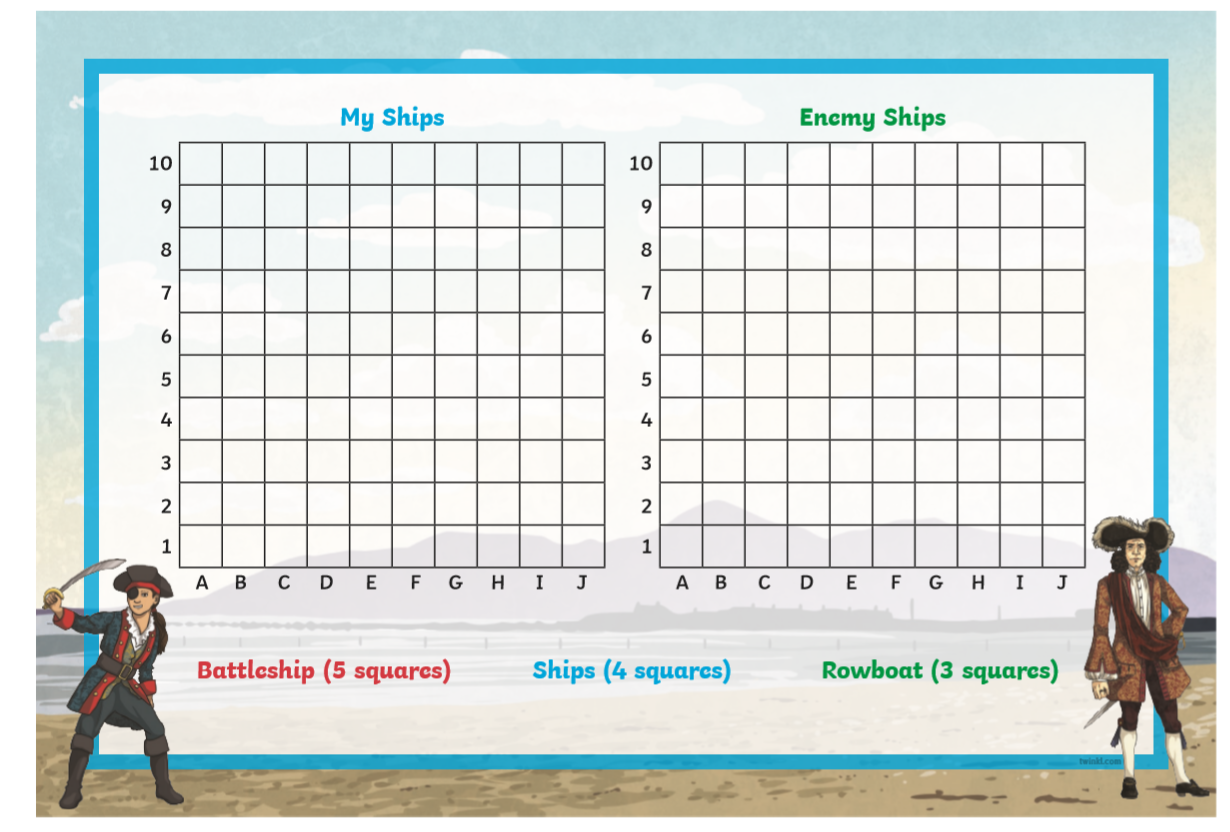 6.7ENGLISHMATHSENQUIRYENQUIRYACTIVESESSION1READING FOR INFORMATIONThis week we are going to use the fantastic Smugglers of Mousehole series of books by Adam Sanders Clarke. We will read an extract from the first book and use this to write a smuggling story set in Cornwall.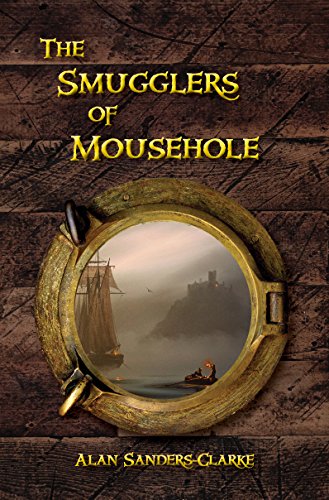 Read Chapter 1 of the story an answer the VIPERS. Check your answers and use that as feedback for your next step.This week, you are going to use Oak Academy to study properties of 2D and 3D shapes. There are no worksheets as you work from the video and jot down answers on paper. Form some of the activities you might need extra equipment like a ruler, this will be specified at the start of the lesson.Year 4 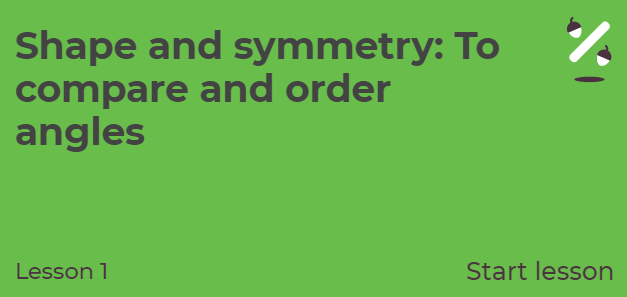 https://classroom.thenational.academy/lessons/shape-and-symmetry-to-compare-and-order-anglesYear 5 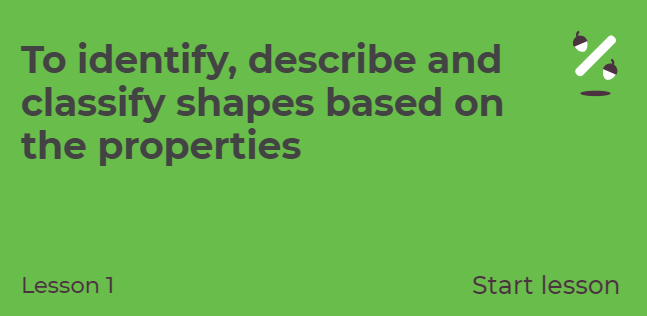 https://classroom.thenational.academy/lessons/to-identify-describe-and-classify-shapes-based-on-the-propertiesHISTORYWe are looking into the history of Cornish piracy and smuggling this week. Why do you think people ‘smuggled’ and went ‘treasure seeking?’Watch this intro: https://www.youtube.com/watch?v=kEMpm053ekoNow let’s read about two of the families mentioned - the aristocratic Killigrew’s and Polperro’s Zephania Job as well as a man nicknamed ‘The King of Prussia’ (SESSION 1 ENQUIRY attached to blog)ACTIVITY: RESEARCH SOME FACTS AND CREATE A FACT SHEET ABOUT PIRATES AND SMUGGLERS!                 https://www.dkfindout.com/uk/history/pirates/https://www.squizzes.com/pirate-facts/Listen to a folk song about Polperro’s very own smuggler, Zephaniah Job https://www.youtube.com/watch?v=1cbBoI2kSuQHISTORYWe are looking into the history of Cornish piracy and smuggling this week. Why do you think people ‘smuggled’ and went ‘treasure seeking?’Watch this intro: https://www.youtube.com/watch?v=kEMpm053ekoNow let’s read about two of the families mentioned - the aristocratic Killigrew’s and Polperro’s Zephania Job as well as a man nicknamed ‘The King of Prussia’ (SESSION 1 ENQUIRY attached to blog)ACTIVITY: RESEARCH SOME FACTS AND CREATE A FACT SHEET ABOUT PIRATES AND SMUGGLERS!                 https://www.dkfindout.com/uk/history/pirates/https://www.squizzes.com/pirate-facts/Listen to a folk song about Polperro’s very own smuggler, Zephaniah Job https://www.youtube.com/watch?v=1cbBoI2kSuQ60 SECOND WEEKLY CHALLENGESOCKS IN A BOX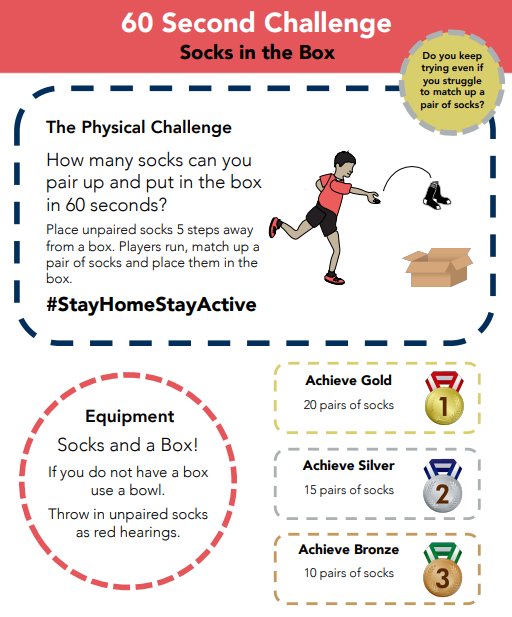 SESSION2COMPARING TEXTSToday you are going to use your comparison skills. Read a bit of Chapter 2 and then compare this with another text (The Tunnel at Gurnick Street). Both the texts are attached below the Blog. When you have read the texts, think about what is the same and what is different – use the comparison grid on page 7 of this document. Do you think one of the authors has read the other person’s story?If so, who has read whose? What do you think the tunnel looks like? Have a go at drawing it. Think about your learning from last week about mines.Year 4 https://classroom.thenational.academy/lessons/shape-and-symmetry-to-identify-right-angles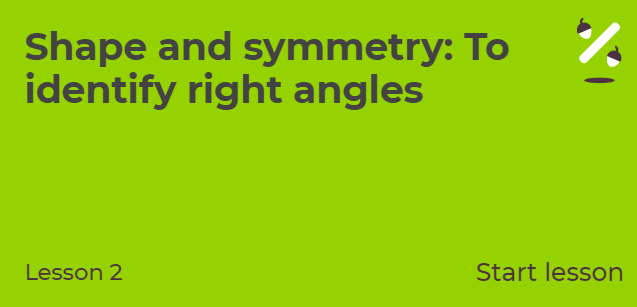 Year 5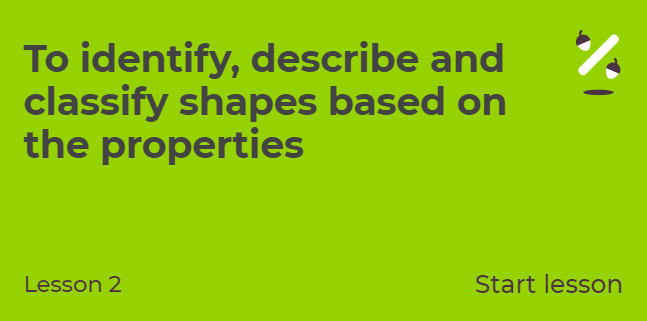 https://classroom.thenational.academy/lessons/to-identify-describe-and-classify-shapes-based-on-the-properties-6537faSCIENCE  - MATERIALSA PIRATE/SMUGGLER’S SHIP NEEDED TO BE SOLID, WATERTIGHT AND BOUYANT (ABLE TO FLOAT). Some materials are perfect for the job whilst others do not have the correct properties to keep a vessel afloat.ACTIVITY: Select various materials around your house (recycling bin is a good place to start) and investigate which would be the best to make a boat. Follow the instructions attached: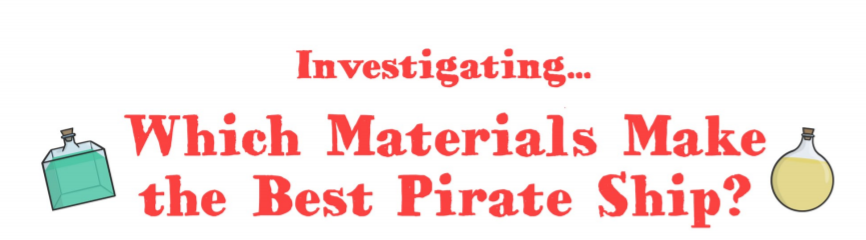 EXTENSION:WHY NOT MAKE SOME PIRATE DOUBLOONS TO GO ON YOUR SHIP!(both experiments attached to the blog)SCIENCE  - MATERIALSA PIRATE/SMUGGLER’S SHIP NEEDED TO BE SOLID, WATERTIGHT AND BOUYANT (ABLE TO FLOAT). Some materials are perfect for the job whilst others do not have the correct properties to keep a vessel afloat.ACTIVITY: Select various materials around your house (recycling bin is a good place to start) and investigate which would be the best to make a boat. Follow the instructions attached:EXTENSION:WHY NOT MAKE SOME PIRATE DOUBLOONS TO GO ON YOUR SHIP!(both experiments attached to the blog)Choose 1 activity:Super MoversiMoversPLUS:Let’s Dance!    https://www.youtube.com/playlist?list=PLJnn5H8Y_tYE3LdXoJIG_azMC2l5TjCONSESSION   3DESCRIPTIVE WRITING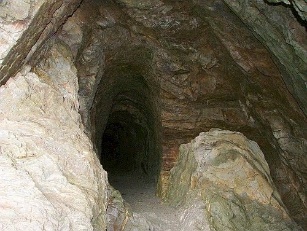 Imagine that you are in the tunnel, you get to the steep part and decide to climb up – where do you end up? What is at the end of the tunnel?Write a piece of descriptive writing of what you see, feel, hear, and smell as you enter the tunnel and start to explore it. Is it wet underfoot, is the air stale, has the ceiling got rafters like a mine shaft, is it pitch black when you turn the light out?Success CriteriaWrite your piece as a cliff hanger (perhaps there’s another door, or a portal, or someone waiting for you)You need to build the suspense and end it with …  (ellipsis)Year 4 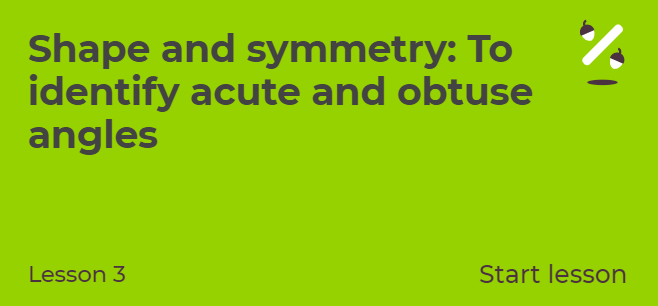 https://classroom.thenational.academy/lessons/shape-and-symmetry-to-identify-acute-and-obtuse-anglesYear 5 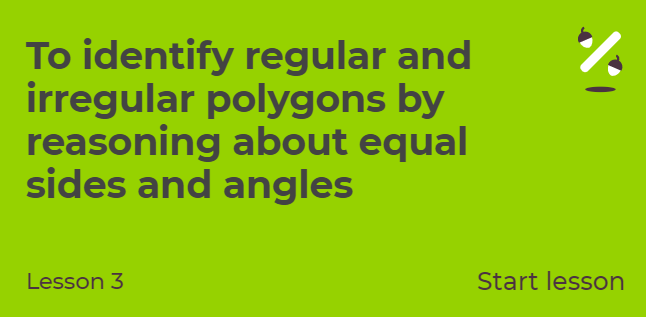 https://classroom.thenational.academy/lessons/to-identify-regular-and-irregular-polygons-by-reasoning-about-equal-sideART/DT:                                          The Jamaica Inn is a coaching inn on Bodmin Moor which is associated with smuggling. It is remote, isolated and a perfect hideaway for smugglers to stash their loot and pick up later.                                                     Click on the link to find out more:  https://www.jamaicainn.co.uk/historyACTIVITY: Imagine you are a famous smuggler. Draw/paint a picture of yourself and your crew approaching the mysterious Jamaica Inn with your booty.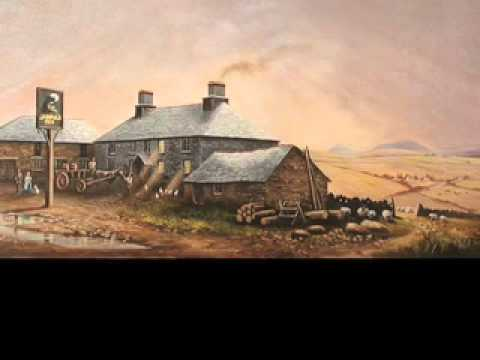 OR                                                                        CREATE YOUR OWN PIRATE HOARD. Collect a few items which are important to you (favourite toy, jewel/pebble etc.)                   Put them in a ‘treasure chest’ then hide it in the house/garden. Then design your own pirate treasure map. Give the map to a person in your house to see if they can find your stash!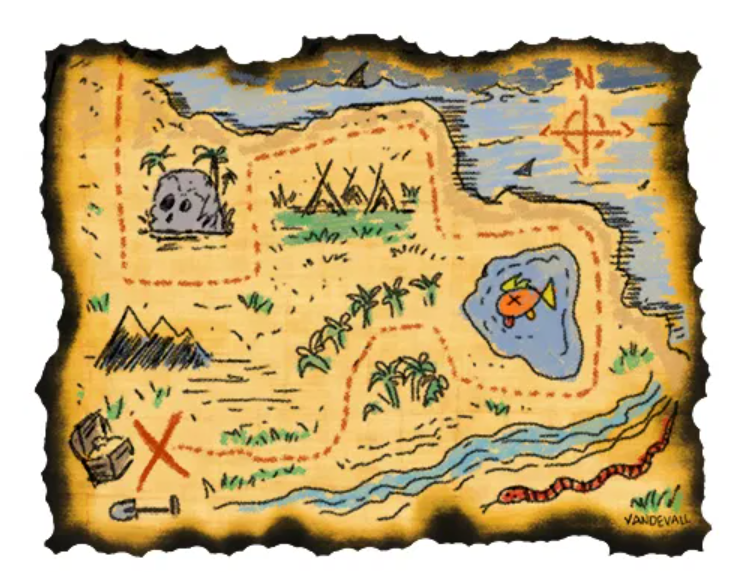 ART/DT:                                          The Jamaica Inn is a coaching inn on Bodmin Moor which is associated with smuggling. It is remote, isolated and a perfect hideaway for smugglers to stash their loot and pick up later.                                                     Click on the link to find out more:  https://www.jamaicainn.co.uk/historyACTIVITY: Imagine you are a famous smuggler. Draw/paint a picture of yourself and your crew approaching the mysterious Jamaica Inn with your booty.OR                                                                        CREATE YOUR OWN PIRATE HOARD. Collect a few items which are important to you (favourite toy, jewel/pebble etc.)                   Put them in a ‘treasure chest’ then hide it in the house/garden. Then design your own pirate treasure map. Give the map to a person in your house to see if they can find your stash!Try some activities from #ThisIsPEhttps://www.youtube.com/playlist?list=PLYGRaluWWTojV3An2WEgsQ4qGFy_91jDL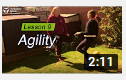 You can choose from lots of different skills. How fast are you at Fast Feet?SESSION   4WRITINGIn the book, Olivia and Georgia end up in smuggling days of the 1700s. Watch the clip of the film herehttps://www.thesmugglersofmousehole.com/Not it is time for you to decide what you think happens next when you get to end of the tunnel. Have you have found a time travel portal? Is it a portal to another world, one of smugglers – Cornish Pirates?Write a description of what you see when you get to the end of the tunnel.  Success CriteriaUse a variety of sentence typesUse descriptive language devices (similes, metaphors, show not tell)Strong verbs, adverbs and adjectivesYear 4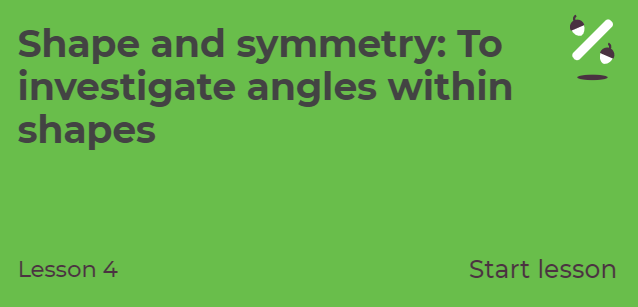 https://classroom.thenational.academy/lessons/shape-and-symmetry-to-investigate-angles-within-shapesYear 5 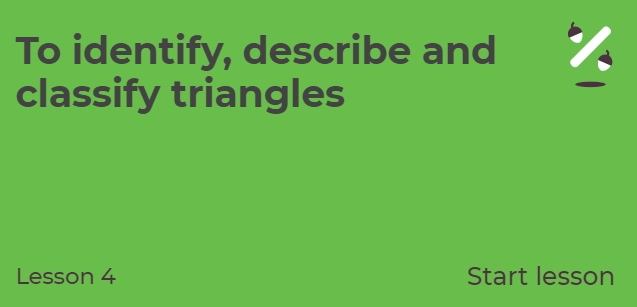 https://classroom.thenational.academy/lessons/to-identify-describe-and-classify-trianglesHISTORY/GEOG/PSHE/ART: What is WRECKING and what does it have to do with Cornwall’s smuggling history?Use these sites or research your own.https://www.historic-uk.com/CultureUK/Smugglers-Wreckers/http://www.smuggling.co.uk/gazetteer_sw.htmlActivity: If you were a Wrecker, walking the beach looking for ‘booty’, what would you be excited to find? EXAMPLE: A container, wrecked off the coast of Cornwall in 1997, was full of Lego which was still being washed up 10 years later. https://www.bbc.co.uk/news/magazine-28367198What would your treasure look like? Maybe it would be a bucket-full of Lego. Draw what your ‘perfect booty’ would look like. HISTORY/GEOG/PSHE/ART: What is WRECKING and what does it have to do with Cornwall’s smuggling history?Use these sites or research your own.https://www.historic-uk.com/CultureUK/Smugglers-Wreckers/http://www.smuggling.co.uk/gazetteer_sw.htmlActivity: If you were a Wrecker, walking the beach looking for ‘booty’, what would you be excited to find? EXAMPLE: A container, wrecked off the coast of Cornwall in 1997, was full of Lego which was still being washed up 10 years later. https://www.bbc.co.uk/news/magazine-28367198What would your treasure look like? Maybe it would be a bucket-full of Lego. Draw what your ‘perfect booty’ would look like. Choose 1 activity:Joe Wicks (The Body Coach TV)  WorkoutiMovers PLUS:Go Noodle – GoNoodle for Families  https://family.gonoodle.com/channels/zumba-kids   SESSION   5 ILLUSTRATINGTest your descriptive skills by using your writing to draw a picture of what you found at the end of the tunnel.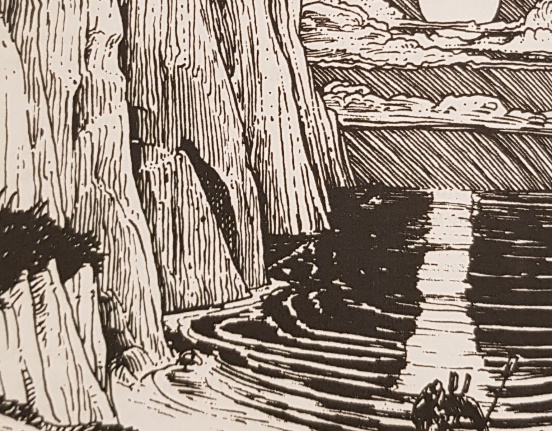 I would love to hear what you come up with, so please share your work.FUN AND GAMESALL Choose games from Topmarks to practise your skills learnt this week.https://www.topmarks.co.uk/maths-games/7-11-years/shape-position-and-movementRemind yourself of the angles you have learnt this week with this excellent song!https://www.youtube.com/watch?v=NVuMULQjb3o 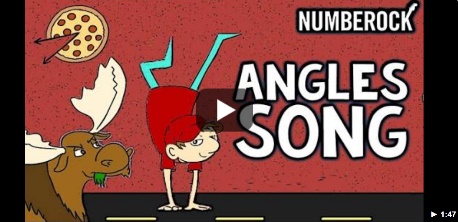 Don’t forget your times tables, have you mastered your targets?DT: Food PreparationScurvy was a nasty disease which many pirates caught due to dark, damp and dirty living conditions and lack of Vitamin C. Thankfully, we don’t have to worry about catching Scurvy these days!ACTIVITY: Make a plate of food fit for life at sea. One that is yummy but sure to keep the Scurvy away!Suggestions:                                           GROG: orange/apple/tomato juice or squashGRUB: Chunks of cheese/apple/ orange/pineapple/grapes/peppers/ strawberries AND a tasty treat of course!Or         Use your Co-ordinate knowledge to play Pirate Battleships. 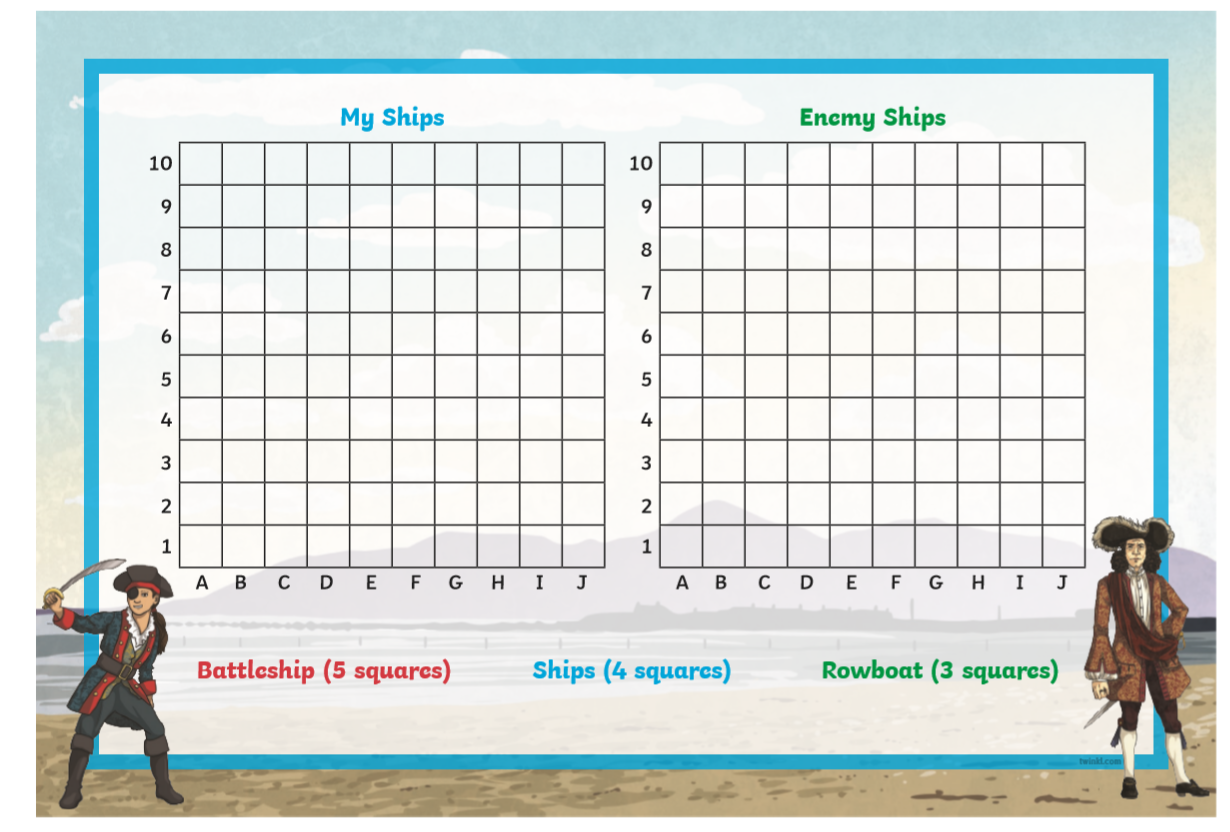 (Info attached to grid)Choose 1 activity:Joe Wicks (The Body Coach TV) WorkoutiMoversPLUS:https://www.youthsporttrust.org/pe-home-learning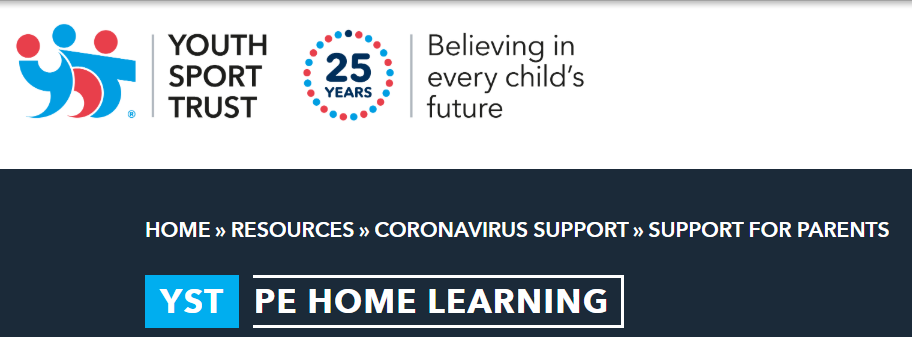 CHOOSE AN ACTIVITY AND DOWNLOAD A CHALLENGE CARD!Choose 1 activity:Joe Wicks (The Body Coach TV) WorkoutiMoversPLUS:https://www.youthsporttrust.org/pe-home-learningCHOOSE AN ACTIVITY AND DOWNLOAD A CHALLENGE CARD!SimilaritiesDifferences